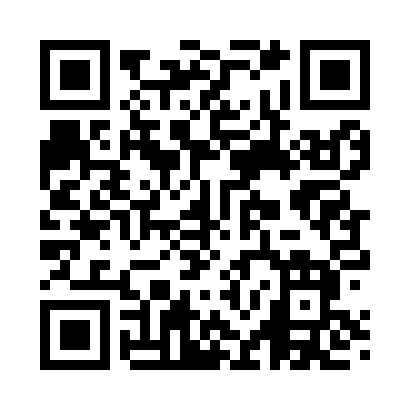 Prayer times for Credit, Arkansas, USAWed 1 May 2024 - Fri 31 May 2024High Latitude Method: Angle Based RulePrayer Calculation Method: Islamic Society of North AmericaAsar Calculation Method: ShafiPrayer times provided by https://www.salahtimes.comDateDayFajrSunriseDhuhrAsrMaghribIsha1Wed4:546:111:014:467:519:092Thu4:526:101:014:467:529:103Fri4:516:091:014:467:539:114Sat4:506:081:014:477:549:125Sun4:496:071:014:477:559:136Mon4:476:061:014:477:559:147Tue4:466:051:014:477:569:168Wed4:456:041:004:477:579:179Thu4:446:031:004:477:589:1810Fri4:436:031:004:477:599:1911Sat4:416:021:004:478:009:2012Sun4:406:011:004:488:009:2113Mon4:396:001:004:488:019:2214Tue4:385:591:004:488:029:2315Wed4:375:581:004:488:039:2416Thu4:365:581:004:488:049:2517Fri4:355:571:004:488:049:2618Sat4:345:561:014:488:059:2719Sun4:335:561:014:498:069:2920Mon4:325:551:014:498:079:3021Tue4:315:541:014:498:079:3122Wed4:305:541:014:498:089:3223Thu4:305:531:014:498:099:3324Fri4:295:531:014:498:109:3425Sat4:285:521:014:508:109:3426Sun4:275:521:014:508:119:3527Mon4:275:511:014:508:129:3628Tue4:265:511:014:508:129:3729Wed4:255:501:024:508:139:3830Thu4:255:501:024:508:149:3931Fri4:245:501:024:518:149:40